Mrs. L.A. Ruff, Clerk of the Council, Street Parish Rooms, 6 Leigh Road, Street, Somerset   BA16  0HA                                          Tel.  (01458)  440588  Email   street.parish@street-pc.gov.uk               Website   www.street-pc.gov.uk	12th August 2021					PLEASE  NOTE  DATE  TIME  VENUEDear Sir/Madam,You are summoned to attend the meeting of the Street Parish Council which willbe held in the Main Library, Street Parish Rooms, 6 Leigh Road, Street  on TUESDAY, 17TH AUGUST 2021 for the purpose of transacting the business specified in the following agenda.  Public Question Time will commence at approximately 6.55 p.m.  The Chair will allow each person who has registered with the Clerk to speak for up to 3 minutes on any subject/s and will firstly explain the procedures for the meeting.  The Council meeting will commence at approximately 7 p.m. or as soon as Public Question Time is closed by the Chair.  There was no Public Question Time on 20th July 2021.  Numbers may be restricted in accordance with Covid guidance at the time.  All attendees except children under 16 years may be required to check in by scanning the NHS QR code poster or providing their name and number.  Current rules must be adhered to including, if relevant, social distancing, wearing a mask and hand sanitizing.  Anyone experiencing Covid symptoms must not attend.  It may be necessary to invite people in to the meeting in several sessions to keep within permitted numbers.  Alternatively residents are encouraged to make written representations on issues rather than attending in person – contact details above.  In accordance with standing orders 7 c and d, a member with a disclosable pecuniary interest must leave the meeting and be placed in the waiting room during the relevant item of business, unless permitted to remain following the grant of a dispensation.  Councillorswith an interest in relation to any item of business being transacted at a meeting under Appendix B (Other Interests) or where a matter relates to a financial interest of a friend, relative or close associate, may (i) make representations, (ii) answer questions and (iii) give evidence relating to the business being transacted but must thereafter leave the meeting and be placed in the waiting room, unless permitted to remain following the grant of a dispensation.  At a convenient time the Chair will also give this opportunity to any members of the public who have registered to speak with the Clerk prior to the meeting.Yours faithfully,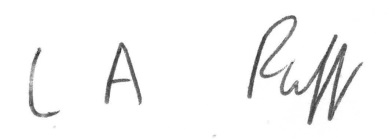 L.A. RuffClerk of the CouncilAGENDA1.	APOLOGIES FOR ABSENCE - acceptance of any reasons offered.2.	MINUTESTo approve as a correct record the minutes of the meeting of the Council held on 20th July 2021 (attached)  Pages 4 – 10	3.	MATTERS ARISING					-    1    -4.	DECLARATIONS OF INTEREST AND DISPENSATIONS	To receive declarations of interest from Councillors on agenda items and to	receive written requests for dispensations for disclosable pecuniary interests	(if any).  Clerk to grant any requests for dispensation as appropriate.5.	COMMUNITY POLICE OFFICER 6.	PLANNING COMMITTEETo receive and note minutes of the meeting held on 20th July (attached)             Pages 11 - 127.	POLICY AND FINANCE COMMITTEE	To receive minutes of the meeting held on 6th July to agree recommendations in	Minute Nos. 5 B, 7 C, 9, 10, 11, 12 (attached) Pages 13 - 178.	EXCLUSION OF PRESS AND PUBLIC	In accordance with the Public Bodies (Admission to Meetings) Act 1960 amended	by the Openness of Local Government Bodies Regulations 2014, it is probable that	a resolution will be passed at the meeting to exclude the press and public for item nos. 9, 10 and 10A as they involve confidential information on tender negotiationswith the digital boards, CCTV and Library Garden.  It may also be decided that LocalGovernment Reorganisation – item no. 11 should be considered as a confidentialitem due to potential legal negotiations.9.	DIGITAL BOARDS	To receive a confidential report (attached for cllrs only) Pages 18 - 2810.	CCTV (Confidential report of meeting with Mendip District Council and other town	Councils on 4th August attached for councillors only) Pages 29 - 3010A.	LIBRARY GARDEN AND MURAL  -  confidential verbal report11.	LOCAL GOVERNMENT REORGANISATION (attached) Page 3112.	CULTURE WORKING GROUP	To receive notes of 26th July (attached) Pages 32 - 3313.	STREET COMMUNITY LIBRARY PARTNERSHIP	To receive notes of 27th July (attached) Pages 34 - 36  14.	HIGHWAYS WORKING GROUP	To receive notes of 12th August (to follow) and to appoint Councillor Boyce to theGroup Page 3715.	BUSINESS ACTION GROUP  -  meeting of 5th August cancelled 16.	REPORT FROM CHAIR17.	PARISH PATH LIAISON OFFICER – County Cllr. Leyshon to give a verbal report on behalf of PPLO Jake Dalton. 18.	MENDIP STRATEGIC TOURISM FORUM  -  verbal report – application to be	made for Mendip Strategic Tourism grant to fund 30 new lightweight, wipeable,	stackable chairs for outdoor events, Santa hats etc. for Christmas event				-    2    -19.	CHAIR UPDATES FROM OTHER COMMITTEES/WORKING GROUPS 20.	CORRESPONDENCE/MINOR MATTERS (attached) Page 3821.	REPORT FROM REPRESENTATIVES ON OUTSIDE BODIES	AND COUNTY AND DISTRICT COUNCILLORS	Questions to be noted for written replies and matters for consideration	referred to the appropriate working group.  All reports received have been	emailed to members.    22.	ACCOUNTS FOR PAYMENT (schedule of July payments attached for approval andinitialing by Chair) and confidential detailed income and expenditure by accountreport at 31st July 2021 including budget variance –emailed to members only with bank reconciliations and earmarked reservesschedule.    Page 39 + Confidential attachment for members only 23.	MATTERS FOR REPORT	Consideration of items not on agenda for information only	(a)    Report from Clerk	(b)    Matters raised by members - TO BE NOTIFIED TO THE CLERK IN	ADVANCE OF MEETING.					___________________To:    Chair and Members of Street Parish Council					-    3    -	                    STREET PARISH COUNCIL	Meeting of the Council held in the First Floor Studio, Strode Theatre on20th July 2021 at 7 p.m.	PRESENT:                   Councillor L. Wolfers (Chair of Council) 	                                                                                                Councillors:   P. Birch, S. Carswell, M. Daniells, D. Drew, D. Goater, J Howard, D. Knibbs,   L. Mogg, T.W.E. Napper, A. Prior, H. Shearer, N. Smith, A Sparkes	IN ATTENDANCE:       J. Marshfield – Assistant Clerk				    M. Sandiford – Assistant Clerk Projects Officer    County Councillor Leyshon    PC M Pople – Street Beat Team	APOLOGIES:	    Councillor R. Boyce – Hospital appointment,				    Councillor A Leafe – Work commitment				    L Ruff – Clerk RFO – Family matter  -  reasons				    accepted49.	MINUTES      The minutes of the meeting held on 15th June 2021 which had been circulated were approved as a correct record and signed by the Chair.  Councillor Mogg asked that it be noted that he will not be sending a statement in response to the statement on social housing Cranhill Road car park and land at Cemetery Lane made by the District Council for the information of members.50.	MATTERS ARISINGCouncillor Shearer raised concerns that Councillor Boyce had not been seen for some time at Council meetings and asked for clarification on the Council’s Standing Orders. Councillors also expressed concern on Councillor Boyce’s wellbeing.RESOLVEDThat the Clerk check the ruling and will report back to Council and that Councillors will endeavour to make contact with Councillor Boyce.51.	DECLARATIONS OF INTEREST AND DISPENSATIONSIn accordance with the Code of Conduct Councillors Carswell, Napper and Shearer declared an other interest under Appendix B in any matters relating to the District Council and stated that they would keep -  4  -an open mind when considering issues at either District or Parish level.  Councillor Napper also declared an interest under Appendix B in any matters relating to the County Council and that he would keep an open mind. Councillor Drew declared an interest in any matters relating to the Street Library as she is a member of the Friends of Street LibraryCouncillor Mogg declared a disclosable pecuniary interest in the grant for Greenbank pool but had left the meeting before this item was discussed.Councillor Wolfers, Chair declared a disclosable pecuniary interest in the grant application by Street Chamber of Commerce as she would beworking for the organisation and the proposal from Fontology as owner’s partner is one of her clients and left the meeting from 7:40 p.m. to 8.03 p.m.  Councillor Prior took the Chair for this item.52.	COMMUNITY POLICE OFFICER	PC Mark Pople informed the Council that there have been reports of       loud motorcycles being driven throughout the Houndswood Estate and urged residents to call the Police Station if this anti-social behaviour continues.Electrical scooters are not to be ridden anywhere public have access and recommended that if seen, to contact the Police.Jubilee and Glanville Road parking issues will be looked at and updates given at the next PACT meeting on 9th September.  Venue for this meeting is waiting to be confirmed.Reports have been received that intruders are accessing properties via windows being left open at night during the hot weather and advised resident to shut windows when leaving the house.Neighbourhood Watch next meeting 8th September awaiting confirmation of venue.Bike theft is still on going.  PC Pople is in contact with Clarks Village to organise bike lockers. ‘Marked Bike’ events are being held at Street Police Station on 31st July between 9 am and 3 pm and 14th August between 12 noon and 4 pm PC Pople asked for this event to be promoted on the Council’s social media pages and website.During the Little Eats Festival Councillors encountered some unhappy residents who have noticed unpleasant behaviour at Merriman Park in the afternoon. It was suggested that there could be more of a Police presence during this time.-  5  -PC Pople assured Councillors that officers go through the area 3-4 times daily and suggested that more children being in the park may be due to Greenbank not being open. Restorative Justice programmes have been run throughout schools.As the school holidays are approaching PC Pople advised that any antisocial behaviour be reported to the Police.53.	PLANNING COMMITTEE	The minutes of the Committee meeting on 15th June were submittedas circulated.   RESOLVEDthat the report be noted.54.	POLICY AND FINANCE COMMITTEEThe minutes of the Committee meeting held on 6th July were submitted as circulatedRESOLVEDA. 	that up to a further £2,000 be earmarked for Chamber of Commerce work and the matter be considered again when the business plan was ready with a representative other than the Chair, giving a presentation on it to the CommitteeCouncillor Drew thanked the Policy and Finance Committee for their support for the Chamber of Commerce.B.	that Fontology Studio be engaged to create a new logo and brand, refresh the website home page and structure and assist with social media posts.C.	that Councillors Birch, Smith and Wolfers join the Policy and Finance Committee.  Councillor Smith stated that she had not previously left the group.D.	that if the shortfall looks to exceed £5000 for the renovation of the library mural and gardens, to come back to the Council for approval. County Councillor Leyshon offered to write a full project brief and to submit the Council.E.	that organising a reception meal for Covid award winners was not the best way to honour those who had helped during the pandemic and that an acknowledgment from the Council would be sufficient recognition.-  6  -F.	that a certificate of thanks be created and be given to those who helped during the pandemic.G.	that a half hour slot at the Merriman Park Fun Day be arranged with David Atkins for the Chair to recognise the people of Street who helped during the pandemic.  Councillors to be present throughout the day to meet the public.H.	All other recommendations to be considered further55.	CULTURE WORKING GROUPThe Assistant Clerk submitted notes of the meeting on 23rd June which had been circulated. The Mini Eats Festival on 11th July was attended by over 3000 people, Councillors engaged with the public and was a successful day.RESOLVEDthat the report be agreed and to hold a Mini Eats Festival, working with Mendip DC, on 20th November in the Crispin Centre and Crispin Hall. The Chair to investigate a Saturday pop-up craft market in the Crispin Centre.  This will not be organised by the Council.56.	HIGHWAYS WORKING GROUPThe meeting of 15th July was postponed due to lack of attendees. Comments from Vestry and Leigh Road residents regarding the High Street closure during market days had been received	RESOLVEDthat Councillors A Sparkes and L Wolfers be added to the group.that Councillor Carswell will contact Somerset County Council and Mendip District Council to discuss more signage when the market is being held.57.	SUMMER SURVEYThe ACPO submitted a report of responses to the Summer Survey. Councillors were asked to submit their responses by the closing date 23rd July 2021.-  7  -RESOLVED	that the report be agreed.58.	BUSINESS ACTION GROUPThe ACPO submitted notes from the meeting on 2nd July and Councillor Prior gave a verbal report saying that their key project are the digital boards.RESOLVEDThat the report be agreed.Councillor Drew asked for the comment in item number 4 stating that the Friends of Street Library receive grants when holding existing funds be removed from the report as this is not the case.59.	REPORT FROM CHAIRCouncillor Wolfers reported that she had met Chris Davis the Clarks Village Manager. They discussed the two notice boards situated outside the Clarks Village entrance in Farm Road which he has agreed to refurbish free of charge for the Parish Council to use.  Also, the possibility of the old signpost situated by the zebra crossing in Farm Rd to be repositioned with correct signage by the Parish rooms. The outside garden area of the Parish Rooms is being maintained by Clarks Village and will be looking at designs with Friends of Street Library to develop the area.The Chair’s one to one meetings have been very encouraging and asked Councillors wanting to meet to contact the Chair or Clerk book a convenient time.60.	PARISH PATH LIAISON OFFICERCouncillor Leyshon informed the Council that the PPLO is enjoying his role and that she has purchased some new equipment for him to continue carrying out his work.61.	MENDIP STRATEGIC TOURISM FORUM	The Assistant Clerk gave a verbal report.	RESOLVEDthat the Council sign up to the ‘Walkers are Welcome network and liaise with Shepton Mallet and Frome Town Council.-  8  -62.	CHAIR UPDATES	Nothing to report.63.	CORRESPONDENCE/MINOR MATTERS	The Clerk submitted a report which had been circulated. RESOLVEDthat the report be agreed.	64.	REPORT FROM COUNTY AND DISTRICT COUNCILLORS	AND REPRESENTATIVES ON OUTSIDE BODIESCounty Councillors Leyshon and Napper notified the Council that a meeting is being held on 21 July 2021 at Somerset County Council to discuss the Unitary position for the County.65.	ACCOUNTS FOR PAYMENT	The latest bank reconciliations for all accounts at 30th June, 2021had been prepared successfully and sent to all members with the monthly income and expenditure by account report, the final report ofreceipts and payments for June, schedule of earmarked reservesand a consolidated summary.	RESOLVED	that the report and schedule of payments as circulated be approved and initialled by the Chair and the income and expenditure by accountreport at 30th June, 2021 be noted and the schedule of receiptsand payments for June be attached as Annex A to the minutes inthe Minute Book in order to publish payments of £500 or more.66.	MATTERS FOR REPORTCouncillor Mogg asked if there had been any update on the Cemetery Lane and Cranhill car park proposed developments.Councillor Carswell informed the Council that the Cranhill car park proposed development has been shelved and the Cemetery Land proposed development is being held back due to the Phosphate issues within Somerset.-  9  -Date of next meeting 17th August 2021 at 7 pm at the Parish Rooms.67.	EXCLUSION OF PRESS AND PUBLIC	It was not necessary to pass a resolution as no press or public were	present. 68.	DIGITAL BOARDS	The Clerk submitted a report which had been circulated to members.	RESOLVEDthat to proceed in principle, with 4 double sided kiosks (8 screens) and to apply for grants from the District Council, Clarks Foundation etc for this financial year with the Council meeting any shortfall.that to ask the officers to submit information on consent from County Highways, planning/conservation area consent and business rates to the next meeting together with a business plan.that to agree to initial legal advice being sought from Wellers Headley at a cost of around £800 + VATthat Councillor Napper contact Somerset County Council regarding Road Record and Section 171 licencing costs.69.	MINOR ADDITIONAL WORKS – MOVING WAR MEMORIAL.	The ACPO submitted a confidential report which had been	circulated to members to approve the revised total estimate.	RESOLVED	that the report be approved.70.	GREENBANK POOL – GRANT	Nothing to report.	RESOLVED	That and informal Zoom Council meeting be arranged in September.The meeting ended at 10:15 p.m.Councillor Birch left the meeting at 9.22 pm	Councillor Mogg left the meeting at 10.07 pmCouncillors Knibbs and Sparkes left the meeting at 10.09 pm					-    10    -	STREET PARISH COUNCILMeeting of the Planning Committee held in the Studio, Strode Theatre, Church Road, Street on Tuesday 20th July 2021 at 6:00 pm           PRESENT:            	 Councillor D Knibbs - Chair 	 	  	                  Councillors L Mogg, T. W. E. Napper, L Wolfers, P Birch          	APOLOGIES:          Councillors A Leafe – Work committment   		IN ATTENDANCE: M Sandiford – Assistant Clerk & Projects Officer.	                    9.        MINUTES  	The minutes of the meeting held on 15th June 2021 which had been		circulated, were approved as a correct record, and signed by the Chair. 10.	DECLARATIONS OF INTEREST AND DISPENSATIONS Cllr Mogg declared an interest in planning application 2021/1545/TCA and refrained from voting on this application and left the meeting during discussions.Cllr Napper declared an interest in planning application 2021/1322/FUL and refrained from voting on this application.11.	PLANNING APPLICATIONS The Assistant Clerk & Projects Officer submitted a report which had been circulated.The meeting was adjourned between 18:25 and 18:28 to allow public to comment on 2021/1326/HSE. Concerns were raised of overdevelopment, the overbearing nature of the proposed extension and impact on the privacy of neighbouring properties.  	RESOLVED	2021/1231/HSE Erection of 2no dwelling houses (2 bed and 3 bed semi) following the demolition of garages at Land At 347403 136816 Woods Road Street. - REFUSAL due to overshadowing surrounding properties, overlooking and loss of privacy from 1st floor windows. Access and egress issues as area used as public thoroughfare. Over development for size of plot.-  11  -	2021/1326/HSE Erection of two storey extension to rear & single storey extension to rear and side at 2 Forth Close Street. -  REFUSAL due to overbearing nature of development.	2021/1322/FUL Demolish outbuilding and erection of new dwelling and associated parking at 19 Ringolds Way Street. - REFUSAL over concerns of overshadowing and overbearing on a small area. Although parking has slightly improved, concerns still exist regarding highway safety for access and egress with regard to bus shelter. 	2021/1239/FUL Removal of Barclay's lettering and fascia sign, projecting Barclay's signage and ATM's, installation of glazing to match existing, painting of fascia to make good at 109 High Street, Street - APPROVAL	2021/1061/HSE Erection of single storey rear extension, 2no front extensions to garage and main house and first floor dormer window to front elevation at 4 Wilton Orchard Street - APPROVAL2021/1425/HSE Demolition of garage/outbuilding and erection of single storyextension, detached garage and refurbishment/alterations to loft bedroom at 15 Cranhill Road Street - APPROVAL	2021/1492/HSE Construction of single story pitched roof rear extension &construction of single story pitched roof double garage side extension at 3 Gould Close Street - APPROVAL	2021/1545/TCA Hawthorns (T1, T2 and T3) – Fell,  Copper Beech (T11) – raise small low branches over boundary fence,  Irish Yew (T12) – remove regrowth on main stems up to 3m above ground level.  Remove lowest 35mm branch on south west side at Greenbank Swimming Pool Car Park Wilfrid Road Street – REFUSAL due to loss of hawthorn trees (T1, T2 and T3), although proposed works to T11 and T12 would be acceptable.  2021/1421/OTS Erection of a dwelling with all matters reserved except for details of access 1 Wilton Orchard Street – REFUSAL due to concerns over additional traffic generation and over density for the surrounding area.           NOTE -  0 new units approved – 1 since May 2021.The meeting ended at 6:45 pm.					-    12    -								AGENDA ITEM NO:    7	                                                                                                                                                      	                                 STREET PARISH COUNCIL	Meeting of the Policy and Finance Committee held on 6th July, 2021 at6 p.m. in the Main Library, Street Parish Rooms.	PRESENT:              Councillor M. Daniells (Vice-Chair) (In the Chair)                                            Councillors:  S. Carswell, L. Mogg, A. Prior and				H. Shearer 	IN ATTENDANCE:	Mrs. L.A. Ruff – Clerk	PRESENT BY	INVITATION:		Councillors:  P. Birch, D. Goater and N. Smith	APOLOGIES:	Councillor D. Knibbs – another engagement – reason accepted1.	ELECTION OF CHAIR	RESOLVED	that Councillor Daniells be elected as Chair of the Committee for the 	year.2.	ELECTION OF VICE-CHAIR	RESOLVED	that Councillor Mogg be elected as Vice-Chair of the Committee for the	year.3.	MINUTES	The minutes of the meeting of the Committee held on 23rd February,	2021 which had been circulated, were approved as a correct record	and signed by the Chair.  4.	DECLARATIONS OF INTEREST AND DISPENSATIONS	In accordance with the Code of Conduct Councillors Carswell and Shearer declared an other interest under Appendix B as they weremembers of Mendip District Council and that they would keep an openmind when considering matters at either parish or district level. 					-    13    -5.	GRANTS	The Clerk submitted a report which had been circulated.  Councillor	D. Goater reported that former Councillor P. Goater had arranged a	meeting to form a Chamber of Commerce with support from Pillars,	Strode College and Clarks Village.  This was then cancelled at the	start of Lockdown due to the pandemic.  The meeting was adjourned	from 6.50 p.m. to 6.53 p.m.  	RESOLVED 	A.    that a grant of £500 be released now through P. Eavis and theStreet	Chamber of Commerce bank account for Councillor Wolfers tocharge her time to produce a fully costed business plan to confirm the 	anecdotal evidence of interest in the Chamber and a list of businesses	wishing to join it 	B.    that a grant of £600 be given to the Street and Glastonbury 	Community Learning Partnership to run 6 Forest School days for 	families from Street throughout the Summer – a report to be submitted	at the end of the holidays and a presentation including letters from 	some of the children to go on the website.	RESOLVED TO RECOMMENDA.    that up to a further £2,000 be earmarked for Chamber ofCommerce work and the matter be considered again when thebusiness plan was ready with a representative other than the Chair,giving a presentation on it to the Committee	B.    that the second grant of £5,000 be made to Mendip YMCA.6.	NEW BANNERS	RESOLVED	A.    that a grant of £200 be made to St. John Ambulance in recognition	of the design work for the banners done by S. Hann and a grant of	£200 be given to the Harvest Church for the work done by D. Thomas	and £100 be given to the artist S. Hann – the Council had the rights to	use the designs	B.    that postcards and possibly t-shirts be made with the designs on.					-    14    -7.	QUOTES FOR NEW LOGO/BRANDING, WEBSITE, SOCIAL MEDIA	The Clerk submitted a confidential report which had been circulated.  It	was not necessary to exclude the press and public as none were 	present.  	RESOLVED TO RECOMMEND	A.    that Fontology Studio be engaged to create a new logo and brand,	refresh the website home page and structure and assist with social 	media posts etc. for a total of £2,540 + VAT subject to having more 	detail on the precise spending on the various elements, the social 	media being completely separate and on whether there would be an	annual subscription for the new software	B.    that 2 new logos including 1 incorporating the Icythosaurus 	currently used, be produced for councillors and residents to consider	and the use of Fontology for social media etc. be reviewed after 3	months	C.    that when the new logo has been agreed consideration be given	to replacing the signs on the approaches to Street with grants towards	the costs involved being sought from local businesses.8.	RECEPTION FOR COVID AWARD WINNERS	Consideration was given to the best way of honouring those who had	helped the people of Street during the pandemic.	RESOLVED TO RECOMMEND	A.    that £1,000 be spent on a thank you lunch or evening meal to be	organised this year and the Chair to speak at the Merriman Park Fun 	Day to give an overall thank you to Street rather than to particular	groups	B.    that the Assistant Clerk in liaison with the Culture Working Group	be given delegated power to agree the process for the Covid awards	and details of the lunch/evening meal, with Fontology assisting through	the use of social media to obtain nominations for awards.   9.	BUDGET 2022/23	The Clerk submitted a report which had been circulated.	RESOLVED					-    15    -	A.    that a rates rebate be requested in respect of the Parish Roomsdue to	Covid 	B.    that further consideration be given to the allocation in 2022/23 for	Christmas with £15,000 being required for the hire of lights in the High	Street and at the Parish Rooms and for the usual Cracker event – the	proposed Winter Wonderland would probably cost much more and	grants could be sought from local businesses etc. towards this	C.    that CCTV provision for Street be explored.	RESOLVED TO RECOMMEND	that the grant of £10,000 for Mendip YMCA be added to the list of	Annual Grants for 2022/23.10.	INVESTMENT OF FUNDS	The Clerk submitted a report which had been circulated.	RESOLVED TO RECOMMEND	that the report be agreed and investments should not be changed.11.	BI-ANNUAL REVIEW OF RISK ASSESSMENT	The Clerk submitted a report which had been circulated. 	RESOLVED TO RECOMMEND	that the report be approved.12.	MP SURGERIES AND HIRING OF PARISH ROOMS	RESOLVED TO RECOMMEND	A.    that surgeries held by the local MP and the 1 hour a week sessionfor the Mendip Credit Union in the Parish Rooms should both be free of	charge and well publicised	B.    that VAT as set out in the report be charged for room hire.13.	PROJECTS	The Clerk gave a verbal update in respect of the 1924 library building,	improving the area outside the Parish Rooms, Greenbank Pool and	the Library Garden mural.					-    16    -	RESOLVED	A.    that a group including Councillor Drew be set up to determine	what should be in place under the current situation at the break	clause on 31st March 2023 and, what should be in place if the library 	was moved back to the 1924 building  	B.    that the offer from Landsec as owners of the area outside of theParish Rooms by the side entrance, to enhance and maintain it withoutcost to the Council be accepted subject to full liaison with the Council on the improvementsC.    that a grant of £5,000 be applied for from Creative Mendip toimprove the Library Garden mural subject to agreement from the Library Trust – basic details must be submitted by 9th JulyD.    that there was not enough notice to consider having a fun fair atMerriman Park in the next week or so but this could be considered in the future.	The meeting ended at 8.45 p.m.	Councillor Prior left at 6.50 p.m.	Councillors Birch and D. Goater left at 7.30 p.m.						-    17    -								AGENDA ITEM NO:    11To:		CouncilFrom:		ClerkSubject:	Local Government ReorganisationOn 8th June members considered the transfer of assets/services from the County and District Councils at an informal meeting and agreed at the Council meeting to mark all assets, services and ownerships in Street on a map and to list the ones which the Council might be interested in.  The Summer survey was also discussed and voting on the ideas raised will start soon.  A map of ownerships has been circulated to members together with the previous report.Members are asked if they wish to consider this further bearing in mind the considerable amount of work which might be involved and expenditure that would be required if transfer/s took place.  The results of the Summer survey will be known at the end of September.L.A. RuffClerk17.08.21					-    31    -CULTURE WORKING GROUP REMOTE MEETING NOTES26.7.21 AT 7:00 PMPRESENT:		Cllr M Daniells (MD), Cllr D Goater (DG),Cllr. L Mogg (LM),Jenny Marshfield (JM) – Assistant ClerkBY INVITATION:	Mark Hood (MH) - ResidentAPOLOGIES:	Cllr. D Knibbs (DK), Cllr A Leafe (AL), Cllr. H Shearer (HS), Cllr. L Wolfers (LW)Cllr. Daniells took the Chair and welcomed Mark Hood to the meeting.  Mark has recently moved to Street and works within the events industry.MINI EATS FESTIVALMD reported that the Eats Festival organisation was excellent and that the event went very well. The group felt it was a good opportunity to meet and greet residents and visitors to Street. The group would be happy to work with this organisation for future events.MERRIMAN PARK FUN DAY – COMMUNITY AWARDSThe group agreed that a half hour time slot be arranged for Cllr. Wolfers to speak at the event thanking the local organisations and all that were involved with helping during the Pandemic. JM to contact David Atkins.DG asked that Cllr. Wolfers send a draft copy of her speech to Councillors before the event to ensure that all organisations, groups and individuals involved are acknowledged. JM informed the group that volunteers are needed to help with the Merriman Park Fun Day.  MD asked JM to send an email to Councillors asking for volunteers for the Fun Day and to be present at the SPC gazebo throughout the day, as this will be another opportunity to meet and greet residents and visitors to Street.CHRISTMAS 2022JM informed the group that she had met with Sam Cullen from the Alfred Gillet Trust and that she had expressed an interest to join the Culture working group and would like to work alongside the Parish Council with future events.  JM to invite Sam to the next Culture WG meeting.JM to send the Greenbank proposal to Richard Clark and will forward a copy to the Culture WG for reference.MH suggested events need to create an experience rather than just another Christmas market and look at utilising different areas of the community and organisations and enable them to get involved.MD informed MH that the Culture WG are wanting to develop ideas future events and that they are open minded in what they want to be achieve.					-    32    -MH would like to become involved with the Council events. The group agreed that MH would be an asset using his event management skills.LM left the meeting at 8:15 pmMH suggested introducing a ‘village card’ this may help retailers entice shoppers into the High St by offering discounts or free merchandise on specific days.DG suggested that this idea could be discussed at the next B.A.G meeting or the Chamber of Commerce when the organisation has been resurrected.THE QUEENS PLATINUM JUBILEE JM informed the group that information has been received from the Pageant Master that an extended bank holiday, from Thursday 2nd to Sunday 5th June, will provide an opportunity for communities and people throughout the United Kingdom to come together to celebrate the historic milestone. Across the four days the celebrations will include public events and community activities, as well as national moments of reflections on The Queen’s 70 years of service.The following ideas discussed: -A Picnic in the Park event could be held in Merriman Park on Sunday 5th June 2022.  MD asked that the Merriman Park Community Group be contacted to discuss the idea.The Union banners to be placed in the High St throughout the summer months.The hanging basket and planters be planted with a red, white and blue colour scheme.ITEMS FOR NEXT AGENDAThe Mini Eats Festival – Saturday 20th November 2021Christmas 2022 event.Platinum Jubilee ideasThe meeting ended at 8.45 pmDate of next meeting – Monday 23rd August at 7 pm via Zoom       					-    33    - NOTES OF STREET COMMUNITY LIBRARY PARTNERSHIP REMOTE ZOOM MEETING ON27th JULY 2021.PRESENT:	Councillor D Drew			J Marshfield (JM) – SPC Assistant Clerk			County Councillor L Leyshon			S Crowley (SC), C Amery (CA) S Addison (SA)– SCC Library Service			C Axten (CAx), P Fry (PF) – Friends of Street Library (FOSL)APOLOGIES		 Councillor M Daniells, L Ruff – SPC ClerkCllr. Drew Chaired the meeting.STREET CLP AGREEMENTAt the July Policy and Finance meeting it was resolved that the Council would set up a group to determine what should be in place under the current situation at the break clause on 31st March 2023 and, what should be in place if the library was moved back to the 1924 building.The following questions were raised: -For the Council to have a full understanding of how the return of the library to the refurbished 1924 building, would take place.Would the agreement between SCC, SPC and the CLP would need to be adjusted?For the Council to ensure that the Parish Rooms would still be a useful public building.How would the library service would continue under a new Unitary Council?LL informed the group that the project to regenerate the library mural and garden is underway and that a Creative Mendip Grant has been applied for.QUARTERLY PERFORMANCE REPORT CA had circulated the Q1 2021-22 performance stats to the group. The total for the footfall for the quarter was queried.  SC and CA informed the group that the footfall counter is a crude measure; by looking at all the figures it gives an indication of the amount of people that use the library.LL suggested that this Summers figures be used as a base line and moving forward, we will be able to compare with future figures. Figures that do not include a lockdown period will help give a better comparison.CUSTOMER COMPLAINTS OR PERFORMANCE CONCERNS WITHIN QUARTERLY PERFORMANCE REPORTSCC or FoSL had nothing to report.					-    34    -COMMUNICATIONS, MARKETING, PROMOTION OF LIBRARYCAx informed the group that the FoSL members are not as motivated and are lacking in confidence.  Advertisements have been placed in local publications for volunteers.  More volunteers are needed to be able to put on events.CAx asked SA for a list volunteers that have been trained.SA informed the group that Chris Davis has agreed for the service yard area to be used for library events.HEALTH AND SAFETYThe library staff have asked for blinds for the ground floor and the Friends were asked if they will fund this.CAx stated that the FoSL are now funding more for the library than previously and that blinds would be classed as furniture and would come under the Parish Council’s remit.JM suggested that three quotes be sort and all parties be notified of the costs.PF suggested obtaining a cheaper source to keep costs down.JM informed the group that the CCTV will be installed from 17th August.  The whole of the building will be covered along with cameras at the front and rear of the building.SC asked if it would be possible for the library staff to have use of a room for their break times as the area where they sit at present lacks privacy.JM explained that as the staff are now back in the office the rooms are being used for Council meetings throughout the week.  Also, one of the rooms will be used during the afternoon for counselling sessions twice a week from the end of August.DD suggested that this be taken to the next Council meeting for discussion.CA asked how the ventilation of the building will be monitored during the Autumn.SC asked if the Council are intending to monitor the CO2 levels within the building.DD suggested that this be taken to the next Council meeting for discussion.SA asked that the library staff be trained on how to use the lift in an emergency.  A date to be set with the Council staff.GARDEN AREA OUTSIDE OF PARISH ROOMSCAx asked if the garden area outside of the Parish Rooms was going to be replanted and was concerned if the FoSL were expected to maintain the area.					-    35    -DD acknowledged that the FoSL would like to plant a tree within this area.JM explained that Land Securities have removed the weeds and once replanted, they will maintain the area.TICSA asked for information leaflets to be obtained for the library.  JM to contact Glastonbury TIC.ONLINE PAYMENTSCA explained that the public are being advised make large payments online via PayPal, which will then be passed onto SPC.  Small amounts go to the kiosk and cash to the staff.Meeting ended at 5.15 pm						-    36    -                                                                          		AGENDA ITEM NO:     20To:                          CouncilFrom:                      ClerkSubject:                   Correspondence/Minor Issues1.    Pavement Licence Application – The LantokayObjections to the above were due by 12th August.  Details were circulated to members.  The application was for tables and chairs on the pavement for consumption of food and drink from 1st October Monday to Sunday 8 a.m. to 9 p.m.  7 tables with 2 chairs each.  Maximum of 15 allowed in the area including staff.    2.    Staffing CommitteeCouncillor Carswell no longer wishes to be a member of this Committee.3.    Glastonbury FMThere is a new show about local communities.  Councillor Smith will be speaking on current projects and other councillors could also speak once a month.L.A. RuffParish Clerk      17.08.21					-    38    -                                                                       AGENDA ITEM NO:   22To:          Council                                                        From:      ClerkSubject:   Accounts for PaymentThe latest bank reconciliations for all accounts at 31st July 2021 have been prepared successfully and sent to all members with the monthly income and expenditure by account report and earmarked reserves.  Each reconciliation and original bank statement will be signed by Councillors Carswell and Prior as part of the monthly check of accounts when guidance allows and Councillors Daniells and Mogg are doing an online check. Receipts and, payments to be authorised, for July are detailed on the attached pages and will appear as an annex to the minutes.L.A. RuffClerk17.08.21Approved by Council on 17th August 2021 and initialled by Chair:					-    39    -